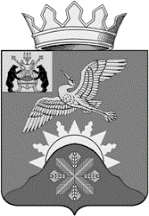 Российская ФедерацияНовгородская   областьАдминистрация   Батецкого МУНИЦИПАЛЬНОГО РАЙОНАКОМИТЕТ ОБРАЗОВАНИЯПРИКАЗот   13.07.2021                                                                                             № 106п. БатецкийВ соответствии с приказом министерства образования Новгородской области от 23.12.2020 года № 1363 «Об организации профессиональной ориентации обучающихся образовательных организаций в Новгородской области» и целях формирования профориентационной компетентности обучающихся путем включения в процесс активного планирования своего профессионального будущего ПРИКАЗЫВАЮ:Утвердить прилагаемый: План мероприятий («дорожную карту») профориентационной работы в образовательных организациях Батецкого муниципального района (далее План).Руководителям общеобразовательных организаций района:2.1 Руководствоваться настоящим приказом в проведении профориентационной работы с обучающимися; 2.2. Обеспечить реализацию мероприятий Плана;Представлять информацию о ходе выполнения Плана в Комитет образования района ежегодно до 18 января года, следующего за отчетным.Контроль за исполнением приказа возложить на Гаврилову О.А., заместителя председателя Комитета образования.Председатель комитета                                      Т. В. Новикова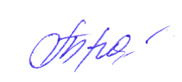 